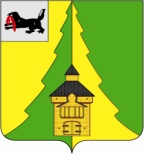 Российская Федерация	Иркутская область	 	Нижнеилимский муниципальный район	АДМИНИСТРАЦИЯ			ПОСТАНОВЛЕНИЕОт «20  февраля  2017г. № 103   	г. Железногорск-ИлимскийОб утверждении Положения о конкурсе «Лучшая организация работы по охране трудав Нижнеилимском районе»В целях привлечения внимания работодателей к созданию на рабочих местах здоровых и безопасных условий труда, совершенствования работы и  распространения передового опыта в сфере охраны труда,   в соответствии со ст.6 Закона Иркутской области №58-оз от 23.07.2008г. «Об охране труда в Иркутской области», с учетом постановлений Правительства Иркутской области от 30.05.2014г. №263-пп «Об утверждении Положения о конкурсе на лучшую организацию работы по охране труда в Иркутской области»,  от 18.08.2016г. №500-пп «О внесении изменений в Положение о конкурсе на лучсшую организацию работы по охране труда», руководствуясь  Уставом муниципального образования «Нижнеилимский район»,   Администрация Нижнеилимского муниципального районаП О С Т А Н О В Л Я Е Т:1. Утвердить  Положение о конкурсе  «Лучшая организация работы  по охране труда в Нижнеилимском районе» в новой редакции (Приложение №1).2. Рекомендовать руководителям организаций независимо от их организационно-правовой формы и формы собственности и работодателям - индивидуальным предпринимателям Нижнеилимского района ежегодно принимать участие в конкурсе  «Лучшая организация работы по охране труда в Нижнеилимском районе».3. Признать утратившим силу постановление администрации Нижнеилимского района от 26.02.2014г. №423 «Об утверждении Положения о проведении конкурса на лучшую организацию работы по охране труда в Нижнеилимском районе».4. Настоящее постановление подлежит опубликованию в «Вестнике Думы и Администрации Нижнеилимского муниципального района».5. Контроль за исполнением постановления возложить на заместителя мэра района по жилищной политике, градостроительству, энергетике, транспорту и связи Цвейгарта В.В.	                   Мэр района                                     М.С. РомановДрапеза  Н.М.  31491Рассылка: в дело -2,  Цвейгарт В.В., Субботкина Н.М., пресс-служба,  Драпеза Н.М.Приложение № 1к постановлениюадминистрации Нижнеилимского муниципального районаот20.02.2017 годаN103ПОЛОЖЕНИЕО КОНКУРСЕ  «ЛУЧШАЯ ОРГАНИЗАЦИЯ РАБОТЫ ПО ОХРАНЕ ТРУДАВ НИЖНЕИЛИМСКОМ РАЙОНЕ»Глава 1. Общие положения.1. Настоящее Положение определяет условия, порядок проведения конкурса  «Лучшая организация работы по охране труда в Нижнеилимском районе»  (далее - районный конкурс) среди организаций независимо от их организационно-правовых форм и форм собственности, индивидуальных предпринимателей-работодателей, осуществляющих свою деятельность на территории Нижнеилимского района.2. Организатором районного конкурса является администрация Нижнеилимского муниципального района (далее – Администрация)  в лице консультанта по исполнению государственных полномочий в сфере труда (далее – уполномоченное лицо), при участии Межведомственной комиссии по охране труда Нижнеилимского района (далее – МВК по охране труда, Комиссия).3. Районный  конкурс проводится в целях привлечения внимания работодателей к созданию на рабочих местах здоровых и безопасных условий труда, а также объединения усилий органов местного самоуправления, органов надзора и контроля, работодателей, профсоюзов и других общественных объединений в активизации их работы по предупреждению производственного травматизма и профессиональных заболеваний, распространению передового опыта и положительных методов работы.4. Основными задачами районного  конкурса являются снижение уровней производственного травматизма и профессиональной заболеваемости на территории Нижнеилимского района.Глава 2. Участники районного конкурса.5. Участниками районного конкурса являются:1) организации независимо от их организационно-правовых форм и форм собственности, а также отраслевой принадлежности и места юридической регистрации,  осуществляющие деятельность на территории Нижнеилимского района (далее - организации);2) граждане, осуществляющие предпринимательскую деятельность без образования юридического лица,  осуществляющие деятельность на территории Нижнеилимского района (далее - индивидуальные предприниматели-работодатели).Глава 3. Документы, представляемые для участия в районном конкурсе.6. Для участия в районном конкурсе представляются следующие документы:1) заявка на участие в конкурсе «Лучшая организация работы по охране труда в Нижнеилимском районе» (далее - заявка на участие в районном конкурсе) по форме Приложения 1 к настоящему Положению;2) таблица показателей по охране труда районного конкурса по форме Приложения 2 к настоящему Положению;3) иные документы по желанию участника (аналитическая справка о проведенной работе по охране труда за прошедший календарный год, презентации, фотографии, рисунки и т.д).Глава 4. Организация и условия проведения районного конкурса.7. Районный конкурс проводится в 1 квартале текущего года по итогам работы за предыдущий год.8.Решение о проведении районного конкурса принимается администрацией Нижнеилимского муниципального района не позднее 25 февраля, оформляется соответствующим постановлением,  публикуется в газете "Вестник Думы и Администрации Нижнеилимского муниципального района" и размещается на официальном сайте администрации  в информационно-телекоммуникационной сети "Интернет" не позднее 1 марта текущего года.9. Участие в районном конкурсе является добровольным.10. Номинации участия в районном конкурсе определяются Межведомственной комиссией по окончании районного конкурса ири подведении итогов, в зависимости от вида (видов) экономической деятельности, количества участников в каждой возможной номинации. Решение об этом принимается Комиссией на плановом или внеочередном  заседании МВК по охране труда.Глава 5. Порядок участия в районном конкурсе  «Лучшая организация работы по охране труда  в Нижнеилимском районе».11. Участники районного конкурса в срок  до 25 марта текущего года представляют в администрацию Нижнеилимского муниципального района  уполномоченному лицу документы, предусмотренные пунктом 6 настоящего Положения.12. Уполномоченное лицо совместно с членами Межведомственной комиссии по охране труда в течение 3 рабочих дней после дня окончания приема документов организует проверку достоверности сведений, представленных участниками районного конкурса;  организует проведение подсчета баллов в соответствии с таблицей показателей (Приложение 3 к настоящему Положению); подготавливает проект обобщенной информации по итогам подсчета баллов в виде сводной таблицы; направляет подготовленные проекты в Комиссию.13. МВК  по охране труда возвращает участникам районного конкурса  документы, представленные для участия в районном конкурсе, в течение 7 календарных дней со дня их подачи с письменным обоснованием причин возврата в следующих случаях:1) несоответствия требованиям, установленным в пункте 5 настоящего Положения;2) предоставления документов не в полном объеме;3) предоставления документов позднее установленного срока их подачи.В случаях возврата документов по причине, указанной в подпункте 2  настоящего пункта, организация, индивидуальный предприниматель вправе представить документы повторно после устранения причины, послужившей основанием возврата.14. В случае если на Комиссии при рассмотрении документов будет выявлено, что содержащаяся в них информация не соответствует официальным данным территориальных органов федеральных органов исполнительной власти и организаций, Комиссия  принимает решение об отстранении участника  от участия в районном конкурсе.Решение об отстранении от участия в районном конкурсе принимается на заседании МВК по охране труда и доводится до сведения участника районного конкурса в течение 3 календарных дней со дня его принятия в письменной форме с указанием причин отстранения.15. Победителем признается только одна организация либо  индивидуальный предприниматель-работодатель по каждому виду экономической деятельности, набравшие наибольшее количество баллов по результатам оценки показателей.Если количество участников районного конкурса в каждой из номинаций по виду экономической деятельности составляет пять и более участников, то Комиссия дополнительно определяет 2 и 3 призовые места по количеству набранных баллов.В случае равенства количества баллов у нескольких участников  призеры  определяются по наибольшему показателю строки 23 раздела II таблицы показателей по охране труда (Приложение 3 к настоящему  Положению).Комиссия вправе не признать победителем, призером районного конкурса того из участников, у которого в отчетном периоде были несчастные случаи с работниками во время выполнения ими трудовой функции.Глава 6. Подведение итогов районного конкурса.17. Подведение итогов районного конкурса по каждой номинации осуществляется Межведомственной комиссией по охране труда и оформляется протоколом.18. Победители и призеры  районного конкурса награждаются дипломами администрации Нижнеилимского муниципального района. 19. Награждение победителей, призеров районного конкурса осуществляет Межведомственная комиссия  по охране труда.20. Комиссией  дополнительно могут быть определены участники районного конкурса, достигшие высоких результатов в работе по охране труда, не имеющие в отчетном переоде несчастных случаев на производстве, которые награждаются благодарственными письмами.21. Информация о результатах районного конкурса  публикуется  в газете  "Вестник Думы и Администрации Нижнеилимского муниципального района» и размещается на официальном сайте администрации в информационно-телекоммуникационной сети "Интернет".         Заместитель мэра района по жилищной политике,         градостроительству, энергетике,          транспорту и связи                                                              В.В. ЦвейгартПриложение 1к Положениюо конкурсе  «Лучшая организация работыпо охране труда в Нижнеилимском районе»ЗАЯВКА            НА УЧАСТИЕ В КОНКУРСЕ  «ЛУЧШАЯ  ОРГАНИЗАЦИЯ  РАБОТЫ                    ПО ОХРАНЕ ТРУДА В НИЖНЕИЛИМСКОМ РАЙОНЕ»___________________________________________________________________________                      (полное наименование участника)заявляет о своем намерении принять участие в конкурсе  «Лучшая организация работы по  охране труда в Нижнеилимском районе»  по итогам ________ года.    С  Положением о конкурсе «Лучшая  организация  работы по охране труда вНижнеилимском районе»,  утвержденным  постановлением  администрации Нижнеилимского муниципального района  от ___________________ N _______, ознакомлены.    Полноту  и  достоверность  сведений,  указанных  в  настоящей  заявке иприлагаемых к ней документах, гарантируем.    Уведомлены  о  том,  что  в  случае представления недостоверных сведенийучастник может быть  отстранен от участия в конкурсе.    К заявке прилагаем следующие документы:    1) ___________________________________________________________________;    2) ___________________________________________________________________;    3) ___________________________________________________________________.Руководитель организации(индивидуальный предприниматель-работодатель)                                                                    _____________________________________М.П.                                                                                            "____" __________________ г.Приложение 2к Положениюо конкурсе  «Лучшая  организация работыпо охране труда в Нижнеилимском районе»ТАБЛИЦА ПОКАЗАТЕЛЕЙ ПО ОХРАНЕ ТРУДА ДЛЯ УЧАСТНИКОВ КОНКУРСА  «ЛУЧШАЯ   ОРГАНИЗАЦИЯ РАБОТЫ ПО ОХРАНЕ ТРУДА В НИЖНЕИЛИМСКОМ РАЙОНЕ"Раздел I. ОБЩИЕ СВЕДЕНИЯ1. Организация (индивидуальный предприниматель-работодатель)_________________________________________________________________________________________________        (полное наименование; для ИП  - фамилия, имя, отчество)2. Место нахождения (место жительства) ______________________________________________________________________________________________________________________3. Телефон/факс, e-mail:_________________________________________________________4. Вид экономической деятельности (ОКВЭД, с расшифровкой) __________________________________________________________________________________________________________________________________________________________5. Класс профессионального риска ______________________________________________6. Ф.И.О. руководителя (полностью), контактный  телефон_____________________________________________________________________________ _____________________________________________________________________________7. Ф.И.О. специалиста по охране труда (полностью), контактный  телефон_____________________________________________________________________________8.  Ф.И.О.  председателя выборного органа первичной профсоюзной организации(при наличии), контактный  телефон______________________________________________________________________9.  Регистрационный  номер  в  территориальном  органе  Фонда  социальногострахования Российской Федерации______________________________________________Раздел II. Показатели по охране трудаРуководитель организации                      ___________________________________________(индивидуальный предприниматель-работодатель)                     подпись, Ф.И.О.М.П.Председатель выборного органа                 _________________________________________первичной профсоюзной организации               подпись, Ф.И.О.(представитель работников), при наличииПриложение 3к Положениюо конкурсе «Лучшая  организация работыпо охране труда в Нижнеилимском районе»ТАБЛИЦА ОЦЕНОЧНЫХ ПОКАЗАТЕЛЕЙ ПО ОХРАНЕ ТРУДА КОНКУРСА "ЛУЧШАЯ ОРГАНИЗАЦИЯ РАБОТЫ ПО ОХРАНЕ ТРУДА В НИЖНЕИЛИМСКОМ РАЙОНЕ»N п/пПоказателиДанные на 1 января текущего года1.Общие сведения об участнике конкурса1.Общие сведения об участнике конкурса1.Общие сведения об участнике конкурса1.Среднесписочная численность работников, человек2.Наличие коллективного договора, да/нет, если есть – дата утверждения3.Общее количество рабочих мест, ед. / количество работников, занятых на этих рабочих местах, человек4.Количеств рабочих мест, на которых проведена спецоценка условий труда (нарастающим итогом с 1 января 2014 года), ед., / количество работников, занятых на этих рабочих местах, человек5.Уровень проведения специальной оценки, в %6.Удельный вес рабочих мест, на которых по результатам СОУТ установлены вредные  условия труда, класс 3,  % 2.Показатели производственного травматизма, заболеваемости работников2.Показатели производственного травматизма, заболеваемости работников2.Показатели производственного травматизма, заболеваемости работников7.Численность пострадавших с утратой трудоспособности на один рабочий день и более и со смертельным исходом, Кч (коэффициент частоты), рассчитывается по формуле: Кч=(Нтравм/Н работающих)*1000)8.Численность  пострадавших от несчастных случаев на производстве со смертельным исходом (Ксм (коэффициент смертности), рассчитывается по формуле: Ксм=(Н смерт.травм/Нработающих)* 1000)9.Количество дней нетрудоспособности и уровень заболеваемости с временной утратой трудоспособности:а)дней нетрудоспособности (без учета по беременности и родам и уходу за детьми)б)уровень заболеваемости с временной утратой трудоспособности в расчете на 100 работающих (рассчитывается по формуле: Д*100/Р, где Д-общее количество дней, Р-работников)3. Показатели работы по охране труда3. Показатели работы по охране труда3. Показатели работы по охране труда10.Обеспеченность сертифицированной специальной одеждой, специальной обувью и другими средствами индивидуальной защиты, % от потребности на год11.Наличие нормативного документа, регламентирующего систему управления охраной труда (дата утверждения)/нет12.Наличие программы  (плана мероприятий) по улучшению условий и охраны труда,  да (дата утверждения)/нет:13.Уровень реализации мероприятий программы (плана мероприятий),   % от общего числа запланированных мероприятий14.Внедрение 3-(2-)ступенчатого контроля по охране труда, да/нет15.Наличие службы (специалиста) по охране труда либо субъекта, привлекаемого по гражданско-правовому договору, да/нет16.Наличие совместного  комитета  (комиссии) по охране труда, да/нет17.Наличие уполномоченного (уполномоченных) по охране труда от представительного органа работников (трудового коллектива), да/нет18.Наличие комиссии по проверке знаний требований охраны труда у работников, да/нет19.Удельный вес работников, прошедших обучение и проверку знаний по охране труда, %, в том числе: а)Среди руководителей и специалистов;б)Среди работников  рабочих профессий;20.Наличие оборудованного кабинета (уголка) по охране труда, да/нет21.Количество проведенных информационных мероприятий по охране труда (Дней охраны труда, семинаров, круглых столов, выставок, консультаций и т.п.)22.Уровень охвата работников обязательными  предварительными  и периодическими  медицинскими осмотрами  (обследованиями), % от количества работников, подлежащих данным осмотрам23. Объем затрат на охрану труда (в том числе на проведение медицинских осмотров, проведение специальной оценки условий труда, обеспечение работников СИЗ, проведение технических мероприятий по улучшению условий труда работников и прочие мероприятия), в тыс. руб.Nп/пПоказателиКоличество баллов1. Общие сведения об участнике конкурса1. Общие сведения об участнике конкурса1. Общие сведения об участнике конкурса1.Среднесписочная численность работников, человек2.Наличие коллективного договора, да/нет, если есть – дата утвержденияда3нет03.Общее количество рабочих мест, ед. / количество работников, занятых на этих рабочих местах, человек4.Количеств рабочих мест, на которых проведена спецоценка условий труда (нарастающим итогом с 1 января 2014 года), ед., / количество работников, занятых на этих рабочих местах, человек5.Уровень проведения специальной оценки, в %0-21-30%031-50%151-70%271-100%36.Удельный вес рабочих мест, на которых по результатам СОУТ установлены вредные  условия труда, класс 3,  % 021-30%131-70%-171-100%-22.Показатели производственного травматизма, заболеваемости работников2.Показатели производственного травматизма, заболеваемости работников2.Показатели производственного травматизма, заболеваемости работников7.Численность пострадавших с утратой трудоспособности на один рабочий день и более и со смертельным исходом, Кч (коэффициент частоты)031-1,50Более 1,5-38.Численность  пострадавших от несчастных случаев на производстве со смертельным исходом (Ксм (коэффициент смертности)030,08 и менее0Более 0,08-39.Количество дней нетрудоспособности и уровень заболеваемости с временной утратой трудоспособности:До 500 дней на 100 работников3От 500 до 800 дней на 100 работников2Свыше 800 дней на 100 работников-33. Показатели работы по охране труда3. Показатели работы по охране труда3. Показатели работы по охране труда10.Обеспеченность сертифицированной специальной одеждой, специальной обувью и другими средствами индивидуальной защиты, % от потребности на годМенее 100 %-1100 %211.Наличие нормативного документа, регламентирующего систему управления охраной труда (дата утверждения)/нетда1нет012.Наличие программы  (плана мероприятий) по улучшению условий и охраны труда,  да (дата утверждения)/нет:да3нет013.Уровень реализации мероприятий программы (плана мероприятий),   % от общего числа запланированных мероприятий30% и менее131-70%2Более 70%314.Внедрение 3-(2-)ступенчатого контроля по охране трудада2нет015.Наличие службы (специалиста) по охране труда либо субъекта, привлекаемого по гражданско-правовому договоруда3нет016.Наличие совместного  комитета  (комиссии) по охране трудада3нет017.Наличие уполномоченного (уполномоченных) по охране труда от представительного органа работников (трудового коллектива)да3нет018.Наличие комиссии по проверке знаний требований охраны труда у работниковда3нет-319.Удельный вес работников, прошедших обучение и проверку знаний по охране труда, %, в том числе: а)Среди руководителей и специалистов;Менее 100%-1100%3б)Среди работников  рабочих профессий;Менее 100%-1100%320.Наличие оборудованного кабинета (уголка) по охране трудада1нет021.Количество проведенных информационных мероприятий по охране труда (Дней охраны труда, семинаров, круглых столов, выставок, консультаций и т.п.)нет01-415 и более222.Уровень охвата работников обязательными  предварительными  и периодическими  медицинскими осмотрами  (обследованиями), % от количества работников, подлежащих данным осмотрамМенее 100%-3100%3Итого:Итого: